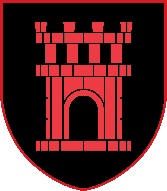 RAZPISNA DOKUMENTACIJA ZAVAROVANJE PREMOŽENJA INPREMOŽENJSKIH INTERESOVZA OBDOBJE OD 1. 1. 2022 DO 31. 12. 2023POVABILO K ODDAJI PONUDBEOSNOVNI PODATKI O NAROČILUNa podlagi Zakona o javnem naročanju (Uradni list RS, št. 91/15, Uradni list Evropske unije, št. 307/15, 307/15 in 337/17, 14/18; v nadaljevanju: ZJN-3), Občina Črnomelj, Trg svobode 3, 8340 Črnomelj (v nadaljevanju: naročnik), vabi zainteresirane ponudnike, da predložijo svojo ponudbo v skladu s to razpisno dokumentacijo in sodelujejo v postopku oddaje javnega naročila. Občina Črnomelj izvaja javno naročilo v svojem imenu in na podlagi 3. odstavka 66. člena ZJN-3 v imenu in za račun:Zdravstveni dom Črnomelj, Delavska pot 4, 8340 Črnomelj,Osnovna šola Komandanta Staneta Dragatuš, Dragatuš 48, 8343 Dragatuš,Osnovna šola Loka Črnomelj, Kidričeva ulica 1, 8340 Črnomelj,Osnovna šola Milke Šobar – Nataše Črnomelj, Kurirska steza 8, 8340 Črnomelj,Osnovna šola Mirana Jarca Črnomelj, Ulica Otona Župančiča 8, 8340 Črnomelj,Osnovna šola Stari trg ob Kolpi, Stari trg ob Kolpi 7, 8342 Stari trg ob Kolpi,Osnovna šola Vinica, Vinica 50, 8344 Vinica,Glasbena šola Črnomelj, Ulica Mirana Jarca 2, 8340 Črnomelj,Vrtec Otona Župančiča Črnomelj, Kidričeva ulica 18B, 8340 Črnomelj,Knjižnica Črnomelj, Ulica Otona Župančiča 7, 8340 Črnomelj,ZIK Črnomelj, Ulica Otona Župančiča 1, 8340 Črnomelj,RIC Bela krajina, Ulica na utrdbah 18, 8340 Črnomelj,Krajevna skupnost Adlešiči, Adlešiči 13, 8341 Adlešiči,Krajevna skupnost Butoraj, Butoraj 999, 8340 Črnomelj,Krajevna skupnost Črnomelj, Kolodvorska cesta 34, 8340 Črnomelj,Krajevna skupnost Dobliče, Dobliče 999, 8340 Črnomelj,Krajevna skupnost Dragatuš, Dragatuš 19, 8343 Dragatuš,Krajevna skupnost Griblje, Griblje 999, 8332 Gradac,Krajevna skupnost Kanižarica, Kanižarica 41, 8340 Črnomelj,Krajevna skupnost Petrova vas, Petrova vas 999, 8340 Črnomelj,Krajevna skupnost Sinji vrh, Sinji vrh 1A, 8344 Vinica,Krajevna skupnost Stari trg ob Kolpi, Stari trg ob Kolpi 37, 8342 Stari trg ob Kolpi,Krajevna skupnost Talčji vrh, Mavrlen 2A, 8340 Črnomelj,Krajevna skupnost Tribuče, Tribuče 999, 8340 Črnomelj,Krajevna skupnost Vinica, Vinica 44, 8344 Vinica.PREDMET OPRAVLJANJA DELPri pripravi te razpisne dokumentacije je sodelovala Libra Premia, zavarovalno posredniška družba, d.o.o. (v nadaljevanju: zavarovalni posredniki). Zavarovalni posredniki delujejo v skladu z Zakonom o zavarovalništvu (ZZavar-1) za račun naročnika, medtem ko je plačilo njihovih storitev zajeto v okviru dela administrativne premije kot predmet dogovora med zavarovalnim posrednikom in izbranim ponudnikom/zavarovalnico.Skrbno preverite, da ste prejeli celotno razpisno dokumentacijo in da ste na ta način seznanjeni z vsemi zahtevami naročnika. Če naročnik ne bo prejel nobene ponudbe, ki bo izpolnjevala vse pogoje iz te razpisne dokumentacije, si naročnik pridružuje pravico do ponovitve razpisa oziroma da izvede postopek s pogajanji skladno z določili 46. člena ZJN-3.Naročnik je predvidel, da se bo javno naročilo izvedlo skladno z načrtovanim terminskim načrtom:Kontaktna oseba:  E-poštni naslov: anica.blazic@crnomelj.siKontaktna oseba je navedena zgolj za primere tehničnih težav v zvezi s pridobivanjem razpisne dokumentacije ali uporabo razpisne dokumentacije (npr. težave pri odpiranju dokumentov). Vsa pojasnila v zvezi z vsebino razpisne dokumentacije lahko ponudniki zahtevajo zgolj preko portala javnih naročil. Prav tako so za vsebino razpisne dokumentacije relevantna zgolj pojasnila, ki jih potencialnim ponudnikom posreduje naročnik preko portala javnih naročil. Vsa ostala pojasnila, ki niso posredovana na zgoraj predviden način so zgolj informativne narave in niso pravno zavezujoča.PREDLOŽITEV PONUDBEPonudniki morajo ponudbe predložiti v informacijski sistem e-JN na spletnem naslovu https://ejn.gov.si/eJN2, v skladu s točko 3 dokumenta Navodila za uporabo informacijskega sistema za uporabo funkcionalnosti elektronske oddaje ponudb e-JN: PONUDNIKI (v nadaljevanju: Navodila za uporabo e-JN), ki je del te razpisne dokumentacije in objavljen na spletnem naslovu https://ejn.gov.si.Ponudnik se mora pred oddajo ponudbe registrirati na spletnem naslovu https://ejn.gov.si v skladu z Navodili za uporabo e-JN. Če je ponudnik že registriran v informacijski sistem e-JN, se v aplikacijo prijavi na istem naslovu.Za oddajo ponudb je zahtevano, da zakoniti zastopnik oziroma od njega pooblaščena oseba, ki podpisuje ponudbo razpolaga z enim od strani kvalificiranega overitelja izdanim digitalnim potrdilom: SIGEN-CA (www.sigen-ca.si), POŠTA®CA (postarca.posta.si), HALCOM-CA (www.halcom.si), AC NLB (www.nlb.si). V primeru, da ponudbo elektronsko podpiše in odda oseba, ki ni zakoniti zastopnik ponudnika, je potrebno predložiti pooblastilo ponudnika za elektronski podpis in oddajo ponudbe (v razdelek »Druge priloge«).Ponudba se šteje za pravočasno oddano, če jo naročnik prejme preko sistema e-JN https://ejn.gov.si najkasneje do roka za oddajo ponudb.Za oddano ponudbo se šteje ponudba, ki je v informacijskem sistemu e-JN označena s statusom »ODDANO«.Ponudnik lahko do roka za oddajo ponudb svojo ponudbo umakne ali spremeni. Če ponudnik v informacijskem sistemu e-JN svojo ponudbo umakne, se šteje, da ponudba ni bila oddana in je naročnik v sistemu e-JN tudi ne bo videl. Če ponudnik svojo ponudbo v informacijskem sistemu e-JN spremeni, je naročniku v tem sistemu odprta zadnja oddana ponudba. Po preteku roka za predložitev ponudb ponudbe ne bo več mogoče oddati.Za tehnično pomoč glede funkcionalnosti portala eJN lahko kontaktirate: Enotni kontaktni center državne uprave (EKC) na 01 478 7876 ali na elektronski naslov ekc@gov.si. Svetovalci na EKC so vam na voljo od ponedeljka do petka, od 8.00 do 22.00. Za tehnično pomoč glede uporabe storitev SI-PASS: 080 2002.Dovoljene so samo tiste variante, ki so določene s to razpisno dokumentacijo in njenimi prilogami. Druge variantne ponudbe niso dovoljene in ne bodo upoštevane. Ponudniki morajo ponuditi vse variante posameznega Sklopa, naročnik pa se lahko odloči, katero od razpisanih variant za posamezni Sklop bo izbral.Morebitne ponudbe, ki bi bile oddane na drugačen način, kot zgoraj navedeno, bo naročnik neodprte vrnil pošiljateljem in jih v postopku oddaje naročila ne bo upošteval.ODPIRANJE PONUDBOdpiranje ponudb bo potekalo avtomatično v informacijskem sistemu e-JN in se bo pričelo dne 20.12.2021 ob 10:01 na spletnem naslovu https://ejn.gov.si.Odpiranje poteka tako, da informacijski sistem e-JN samodejno ob uri, ki je določena za javno odpiranje ponudb, prikaže podatke o ponudniku, ter omogoči dostop do pdf dokumenta, ki ga ponudnik naloži v sistem e-JN pod razdelek »Predračun«. Javna objava se avtomatično zaključi po preteku 60 minut. Ponudniki, ki so oddali ponudbe, imajo te podatke v informacijskem sistemu e-JN na razpolago v razdelku »Zapisnik o odpiranju ponudb«. PREVZEM RAZPISNE DOKUMENTACIJE Razpisna dokumentacija je brezplačna in je dostopna na spletnih straneh naročnika: http://www.crnomelj.si/.Zavarovalno tehnična dokumentacija bo vsem zainteresiranim ponudnikom predana preko elektronske pošte, zahtevo za pridobitev dokumentacije se posreduje na elektronski naslov: anica.blazic@crnomelj.si.Naročnik si pridržuje pravico, da razpisno dokumentacijo delno spremeni ali dopolni ter po potrebi podaljša rok za predložitev ponudb. Spremembe in dopolnitve razpisne dokumentacije so sestavni del razpisne dokumentacije. Ponudniki morajo spremljati morebitne spremembe razpisne dokumentacije, objavljene na Portalu javnih naročil in na spletni strani naročnika, saj pojasnila in spremembe predstavljajo sestavni del razpisna dokumentacije. V primeru, da bo naročnik spreminjal Zavarovalno tehnično dokumentacijo, bo spremembe poslal vsem zainteresiranim ponudnikom. POJASNILA RAZPISNE DOKUMENTACIJENačin postavljanja zahtev za pojasnila razpisna dokumentacije:NAVODILAI. NAVODILA PONUDNIKOM ZA PRIPRAVO PONUDBESPLOŠNA NAVODILANavodila so namenjena za pomoč pri pripravi ponudbe. Prosimo, da poskrbite, da bo ponudba sestavljena v skladu s temi navodili. Zaželeno je, da vse zahtevane podatke predložite v obliki in po vrstnem redu, kot je zahtevano. Ponudba naj bo sestavljena iz štirih delov: del - ponudbeni predračun, ki ga ponudnik v sistemu e-JN naloži v razdelek »Predračun« v pdf datoteki,del- izjava ponudnika (ESPD),del - ponudbeni obrazci (Druge priloge), ki ga ponudnik v sistemu e-JN naloži v razdelek »Druge priloge« v pdf datoteki indel – finančno zavarovanje za resnost ponudbe, ki ga ponudnik predloži osebno ali pošlje po pošti na naslov: Občina Črnomelj, Trg svobode 3, 8340 Črnomelj.Ponudba se sestavi tako, da ponudnik vpiše zahtevane podatke v obrazce, ki so sestavni del razpisne dokumentacije oz. posameznih delov le-te. Po vnosu podatkov in dokumentov, podatke in dokumentacijo shrani v sistemu in jo odda s kvalificiranim elektronskim podpisom.Dokumenti, ki morajo biti podpisani s strani drugih oseb naj bodo žigosani in podpisani z navadnim podpisom, skenirani ter predloženi v pdf obliki.Ponudba mora biti izdelana na obrazcih iz prilog razpisne dokumentacije ali po vsebini in obliki enakih obrazcih, izdelanih s strani ponudnika. Ponudniki morajo izjave predložiti brez dodatnih pogojev. Vse priloge morajo biti s strani ponudnika izpolnjene in oddane v sistem e-JN, razen prilog, ki jih izpolnijo samo tisti ponudniki, ki nastopajo s podizvajalci ali v skupni ponudbi.Ponudba ne sme vsebovati nobenih sprememb in dodatkov, ki niso v skladu z razpisno dokumentacijo. Ponudba mora zajemati vse razpisane storitve.Ponudnik predloži finančno zavarovanje za resnost ponudbe v zapečateni ali zaprti ovojnici, na katero se nalepi izpolnjen Obrazec, Ovojnica. Finančno zavarovanje za resnost ponudbe mora v vložišče naročnika prispeti do roka za oddajo ponudb. V primeru, da bo finančno zavarovanje za resnost ponudbe naročniku prispelo po zgoraj navedenem roku, bo takšna ponudba, kot nepravočasna izločena, poslano finančno zavarovanje za resnost ponudbe pa bo zaprto vrnjeno ponudniku. V izogib kasnejšim težavam zahtevajte potrdilo o oddanem finančnem zavarovanju za resnost ponudbe s pravilno navedenim datumom in časom oddaje pri pooblaščeni osebi naročnika. Če bo skupaj s finančnim zavarovanjem za resnost ponudbe predložena še kakršna koli druga dokumentacija, ta ne bo štela kot del ponudbene dokumentacije.Obrazec KROVNA IZJAVA in ESPD predstavljata uradno izjavo gospodarskega subjekta, da ne obstajajo razlogi za izključitev in da izpolnjuje pogoje za sodelovanje, hkrati pa zagotavlja ustrezne informacije, ki jih zahteva naročnik. PRAVNA PODLAGAPostopek oddaje javnega naročila se izvaja na podlagi veljavnega zakona in podzakonskih aktov, ki urejajo javno naročanje ter v skladu z veljavno zakonodajo, ki ureja področje javnih financ ter veljavno zakonodajo, ki ureja področje, ki je predmet javnega naročanja.Pri izvedbi javnega naročila ne more nastopati subjekt, za katerega je podana absolutna prepoved poslovanja na podlagi določbe veljavnega 35. člena veljavnega Zakona o integriteti in preprečevanju korupcije. Izbrani ponudnik mora v roku osmih dni od prejema naročnikovega poziva posredovati naročniku podatke o: svojih ustanoviteljih, družbenikih, delničarjih, komanditistih ali drugih lastnikih in podatke o lastniških deležih navedenih oseb ingospodarskih subjektih, za katere se glede na določbe zakona, ki ureja gospodarske družbe, šteje, da so z njim povezane družbe.Če ponudnik predloži lažno izjavo oziroma da neresnične podatke o navedenih dejstvih, ima to za posledico nepravilnost ponudbe oziroma ničnost pogodbe.V času javnega razpisa naročnik in ponudnik ne smeta začenjati in izvajati dejanj, ki bi v naprej določila izbor določene ponudbe. V času izbire ponudbe do začetka veljavnosti pogodbe naročnik in ponudnik ne smeta začenjati dejanj, ki bi lahko povzročila, da pogodba ne bi začela veljati ali da ne bi bila izpolnjena. V primeru ustavitve postopka nobena stran ne sme začenjati in izvajati postopkov, ki bi oteževali razveljavitev ali spremembo odločitve o izbiri izvajalca ali bi vplivali na nepristranskost naročnika in/ali Državne revizijske komisije.JEZIKRazpisna dokumentacija je pripravljena v slovenskem jeziku. Ponudbe se oddajo v slovenskem jeziku.Ponudba je lahko v delu, ki se nanaša na tehnične značilnosti, kakovost in tehnično dokumentacijo, kot so na primer prospekti, propagandni ter tehnični material in drugo, predložena v enem od uradnih jezikov Evropske unije. Če bo naročnik ob pregledu in ocenjevanju ponudb menil, da je treba del ponudbe, ki ni predložen v slovenskem jeziku, uradno prevesti v slovenski jezik, bo to zahteval in ponudniku določil ustrezni rok. Stroške prevoda nosi ponudnik.Za presojo spornih vprašanj se vedno uporablja ponudba v slovenskem jeziku in del ponudbe v overjenem prevodu v slovenski jezik.Ponudnik nosi vse stroške, povezane s pripravo in predložitvijo ponudbe. V primeru, da naročnik postopka ne zaključi z izbiro najugodnejšega ponudnika oziroma z najugodnejšim ponudnikom ne sklene pogodbe, naročnik ponudnikom odškodninsko ne odgovarja za stroške v zvezi s pripravo ponudbe. Izključena je tudi odškodninska odgovornost naročnika na podlagi 20. člena veljavnega Obligacijskega zakonika za primer, če naročnik postopka ne bo zaključil z izbiro najugodnejšega ponudnika oziroma če z izbranim ponudnikom ne bo sklenil pogodbe zaradi neizpolnitve podlag za oddajo ali realizacijo predmeta javnega naročila.SKUPNA PONUDBAPonudbo lahko odda skupina gospodarskih subjektov, vključno z začasnimi združenji. Naročnik od slednjih v fazi oddaje ponudbe ne zahteva določene pravne oblike. V ponudbi mora skupina gospodarskih subjektov predložiti s strani zakonitih zastopnikov vseh sodelujočih v skupni ponudbi podpisano listino, iz katere izhajajo sledeče informacije:imenovanje vodilnega partnerja pri izvedbi javnega naročila,pooblastilo vodilnemu partnerju,obseg posla (natančna navedba vrste in obsega del), ki ga bo opravil posamezni gospodarski subjekt v skupni ponudbi in odgovornosti posameznega gospodarskega subjekta v skupni ponudbi,izjava, da so vsi gospodarski subjekti v skupni ponudbi seznanjeni z navodili ponudnikom in razpisnimi pogoji ter merili za dodelitev javnega naročila in da z njimi v celoti soglašajo,izjava, da so vsi gospodarski subjekti v skupni ponudbi seznanjeni s plačilnimi pogoji iz razpisne dokumentacije, innavedba, da gospodarski subjekti odgovarjajo naročniku neomejeno solidarno za izvedbo celotnega naročila.Izkazovanje, da niso podani razlogi za izključitev, kot jih opredeljuje 75. člen ZJN-3 in so navedeni v poglavju Pogoji za priznanje usposobljenosti te razpisne dokumentacije, mora biti podano s strani vseh sodelujočih gospodarskih subjektov v skupni ponudbi. Izpolnjevanje pogojev za sodelovanje, kot jih opredeljuje 76. člen ZJN-3, se, če ni pri posameznem pogoju te razpisne dokumentacije določeno drugače, ugotavlja kumulativno, za vse gospodarske subjekte v skupni ponudbi.PONUDBA S PODIZVAJALCIZa podizvajalsko razmerje gre v vseh primerih, ko izvajalec del javnega naročila odda v izvajanje drugi osebi, to je podizvajalcu. Podizvajalec je gospodarski subjekt, ki je pravna ali fizična oseba in za ponudnika, s katerim je naročnik sklenil pogodbo o izvedbi javnega naročila, dobavlja blago ali izvaja storitev oziroma gradnjo, ki je neposredno povezana s predmetom javnega naročila. V razmerju do naročnika ponudnik kot glavni ponudnik v celoti odgovarja za izvedbo prevzetega naročila ne glede na število podizvajalcev.Če bo ponudnik izvajal javno naročilo s podizvajalci, mora v ponudbi:navesti vse podizvajalce ter vsak del javnega naročila, ki ga namerava oddati v podizvajanje,navesti kontaktne podatke in zakonite zastopnike predlaganih podizvajalcev,priložiti izpolnjene ESPD teh podizvajalcev v skladu z 79. členom ZJN-3 terpriložiti podpisane in izpolnjene Izjave podizvajalcev.Izvajalec mora med izvajanjem javnega naročila naročnika obvestiti o morebitnih spremembah informacij iz prejšnjega odstavka in poslati informacije o novih podizvajalcih, ki jih namerava naknadno vključiti v izvajanje takšnih storitev, in sicer najkasneje v petih dneh po spremembi. V primeru vključitve novih podizvajalcev mora glavni izvajalec skupaj z obvestilom posredovati tudi kontaktne podatke in zakonite zastopnike predlaganih podizvajalcev, podpisane in izpolnjene Izjave podizvajalcev izpolnjene ESPD teh podizvajalcev v skladu z 79. členom ZJN-3 ter priložiti zahtevo podizvajalca za neposredno plačilo, če podizvajalec neposredno plačilo zahteva.Naročnik bo zavrnil vsakega podizvajalca, če zanj obstajajo razlogi za izključitev iz prvega, drugega ali četrtega odstavka 75. člena ZJN-3, razen v primeru iz tretjega odstavka 75. člena ZJN-3. Ne glede na to ali je naročnik v razpisni dokumentaciji kot relevantne opredelil razloge za izključitev iz 6. odstavka 75. člena ZJN-3, lahko zavrne vsakega podizvajalca, če zanj obstajajo razlogi za izključitev iz točke č, d, g in h 6. odstavka 75. člena ZJN-3. Naročnik lahko zavrne predlog za zamenjavo podizvajalca oziroma vključitev novega podizvajalca, če bi to lahko vplivalo na nemoteno izvajanje ali dokončanje del in če novi podizvajalec ne izpolnjuje pogojev, ki jih je postavil naročnik v dokumentaciji v zvezi z oddajo javnega naročila. Naročnik bo o morebitni zavrnitvi novega podizvajalca obvestil ponudnika najpozneje v desetih dneh od prejema predloga.V kolikor podizvajalec v skladu s petim odstavkom 94. člena ZJN-3, zahteva neposredno plačilo, se šteje, da je neposredno plačilo podizvajalcu obvezno, kar sta dolžna upoštevati naročnik in izvajalec. Kadar namerava ponudnik izvesti javno naročilo s podizvajalcem, ki zahteva neposredno plačilo v skladu s tem členom, mora:izvajalec v pogodbi pooblastiti naročnika, da na podlagi potrjenega računa s strani izvajalca neposredno plačuje podizvajalcu,podizvajalec predložiti soglasje, na podlagi katerega naročnik namesto izvajalca poravna podizvajalčevo terjatev do ponudnika,ponudnik svojemu računu priložiti račun podizvajalca, ki ga je predhodno potrdil.Če neposredno plačilo podizvajalcu ni obvezno v skladu s 94. členom ZJN-3, bo naročnik od izvajalca zahteval, da mu najpozneje v 60 dneh od plačila končnega računa pošlje svojo pisno izjavo in pisno izjavo podizvajalca, da je podizvajalec prejel plačilo za izvedene storitve oziroma dobavljeno blago, neposredno povezano s predmetom javnega naročila.USTAVITEV POSTOPKA, ZAVRNITEV VSEH PONUDB, ODSTOP OD IZVEDBE JAVNEGA NAROČILANaročnik lahko skladno z določili 90. člena ZJN-3 ustavi postopek oddaje javnega naročila, zavrne vse ponudbe ali odstopi od izvedbe javnega naročila.ZMANJŠANJE OBSEGA JAVNEGA NAROČILANaročnik si pridržuje pravico ob oddaji storitev najugodnejšemu ponudniku obseg storitev zmanjšati, pri čemer izbrani ponudnik nima pravice do kakršnihkoli zahtevkov iz naslova neoddanega dela javnega naročila. Ponudnik prav tako ne bo mogel uveljavljati naknadnih podražitev iz naslova nepopolne ali neustrezne razpisne dokumentacije za tiste dele izvedbe javnega naročila, ki v razpisni dokumentaciji niso bili ustrezno opredeljeni, pa bi jih glede na predmet javnega naročila in na celotno dokumentacijo ponudnik lahko predvidel.OBVESTILO O ODDAJI JAVNEGA NAROČILAPo sprejemu odločitve o oddaji naročila bo naročnik slednjo objavil na portalu javnih naročil.Naročnik lahko do pravnomočnosti odločitve o oddaji javnega naročila z namenom odprave nezakonitosti po predhodni ugotovitvi utemeljenosti, svojo odločitev na lastno pobudo spremeni in sprejme novo odločitev, s katero nadomesti prejšnjo. SKLENITEV POGODBEČe se izbrani ponudnik v petih (5) delovnih dneh od prejema poziva k podpisu pogodbe ne bo odzval z vračilom podpisane verzije pogodbe in jo poslal ali izročil na naslov/sedež naročnika (oddajna teorija), lahko naročnik šteje, da je izbrani ponudnik odstopil od ponudbe. Naročnik lahko od takšnega ponudnika zahteva povračilo vse nastale škode zaradi takšnega ravnanja izbranega ponudnika.V primeru, da bo ponudnik umaknil dano ponudbo, bo naročnik unovčil finančno zavarovanje za resnost ponudbe. Prav tako lahko naročnik od takšnega ponudnika zahteva povračilo vse morebitno dodatno nastale škode zaradi takšnega ravnanja izbranega ponudnika. SKLOP 1Po pooblastilu vseh pravnih oseb Sklopa 1 sklene Občina Črnomelj KROVNO POGODBO, s katero prevzame obveznosti za svoj del in del, ki se nanaša na vse sozavarovane osebe naročila iz Sklopa 1, razen za ZIK Črnomelj in RIC Bela krajina, ki na osnovi krovne pogodbe skleneta še posamične pogodbe in neposredno prevzameta svoj del obveznosti.SKLOP 2Zdravstveni dom Črnomelj bo za predmetni sklop sklenil POGODBO.SKLOP 3 Zdravstveni dom Črnomelj bo za predmetni sklop sklenil POGODBO.SKLOP 4 Zdravstveni dom Črnomelj bo za predmetni sklop sklenil POGODBO.ZAVAROVALNI POGOJIZavarovalni pogoji za vse Sklope so navedeni v prilogi A (Tehnična dokumentacija in njenih prilogah). Ponudnik lahko priloži svoje Splošne in posebne pogoje ter klavzule poslovanja za vse sklope. Vendar v primeru, da se Splošni in posebni pogoji ter klavzule poslovanja ponudnika v določenih delih razlikujejo od pogojev, navedenih v razpisni dokumentaciji tega naročila, na način da ožajo pravice naročnika, veljajo določila iz Tehnične dokumentacije in njenih prilog.ZAUPNOST PONUDBENE DOKUMENTACIJENaročnik se v postopku oddaje naročila kot poslovno skrivnost zavezuje varovati vse podatke iz ponudbe, ki jih je ponudnik označil kot takšne v skladu z zakonom, ki ureja gospodarske družbe. Naročnik opozarja ponudnike, da so skladno z drugim odstavkom 35. člena ZJN-3 javni podatki specifikacije ponujenega blaga oziroma storitve in količina iz te specifikacije, cena na enoto, vrednost posamezne postavke in skupna vrednost iz ponudbe ter vsi tisti podatki, ki so vplivali na razvrstitev ponudbe v okviru drugih meril.NAČIN PREDLOŽITVE DOKUMENTOV V PONUDBIPonudbeno dokumentacijo sestavljajo dokumenti, navedeni v VI. poglavju teh navodil (Vsebina ponudbene dokumentacije). Zaželeno je:da so vsi dokumenti, predloženi v ponudbi, urejeni v navedenem vrstnem redu;da so vsi dokumenti na mestih, kjer je to označeno, podpisani s strani pooblaščene osebe in žigosani z žigom ponudnika;da ponudnik morebitne popravke opremi z žigom in podpisom svoje pooblaščene osebe.Odsotnost zgornjih zahtev ne pomeni neposrednega razloga za izločitev ponudbe, pač pa lahko v okviru ZJN-3 naročnik ponudnika pozove na odpravo teh pomanjkljivosti. Naročnik bo upošteval tudi takšno ponudbo, v kolikor bodo iz nje izhajale vse opredeljene vsebinske zahteve in vsi zahtevani dokumenti, in bo ponudba vsaj v bistvenih delih podpisana s strani pooblaščene osebe ponudnika.Ob predložitvi ponudbe bo naročnik namesto potrdil, ki jih izdajajo javni organi ali tretje osebe, v skladu z 79. členom ZJN-3 sprejel ESPD, ki vključuje posodobljeno lastno izjavo, kot predhodni dokaz v zvezi z neobstojem razlogov za izločitev. Naročnik bo lahko kadarkoli med postopkom ponudnike pozval, da predložijo vsa dokazila ali del dokazil v zvezi z navedbami v ESPD. Gospodarski subjekt mora v obrazcu ESPD navesti vse informacije, na podlagi katerih bo naročnik potrdila ali druge informacije pridobil v nacionalni bazi podatkov, ter v predmetnem obrazcu podati soglasje, da dokazila pridobi naročnik.Naročnik bo pred oddajo javnega naročila od najugodnejšega ponudnika lahko zahteval, da predloži skenirana najnovejša dokazila (potrdila, izjave), kot dokaz neobstoja razlogov za izključitev. Gospodarski subjekt lahko dokazila o neobstoju izključitvenih razlogov predloži tudi sam. Naročnik si pridržuje pravico do preveritve verodostojnosti predloženih dokazil pri podpisniku le-teh.V obrazcu ESPD morajo navesti vse informacije tudi vsi ponudniki iz skupne ponudbe in podizvajalci. Če lahko naročnik dokazila pridobi neposredno v bazi podatkov, mora ESPD vsebovati tudi informacije, ki so potrebne v ta namen, zlasti spletni naslov baze podatkov, podatke za identifikacijo, če je to potrebno, pa tudi soglasje, da pridobi dokazilo naročnik.Naročnik si pridržuje pravico, da za vsakega od postavljenih pogojev zahteva dodatna dokazila, kot na primer: skene sklenjenih pogodb za referenčne posle, podatke o referenčnih poslih, skene podjemnih pogodb, ipd.Kadar je zahtevano dokazilo, ponudniku ni potrebno predložiti originala, pač pa zadostuje, da ponudnik predloži sken dokazila, razen v primerih, kjer je izrecno navedeno drugače. Naročnik pa lahko v postopku preverjanja ponudb od ponudnika kadarkoli zahteva, da mu predloži na vpogled original, ki ga lahko primerja z v ponudbi danim skenom dokumenta. Vsi dokumenti, ki jih predloži ponudnik, morajo izkazovati aktualno stanje ponudnika (stanje v trenutku predložitve ponudbe). Ponudnik mora zahtevani dokument predložiti v roku, ki ga določi naročnik, v nasprotnem primeru bo naročnik ponudbo kot nepopolno zavrnil.Obrazci izjav, ki jih mora predložiti ponudnik so del razpisne dokumentacije. Izjave so lahko predložene na teh obrazcih ali na ponudnikovih, ki vsebinsko ne smejo odstopati od priloženih obrazcev. Če obstaja naročnikova zahteva po najvišji dovoljeni starosti dokumentov, ki jih ponudnik prilaga kot dokazila, je to navedeno ob vsakem posameznem dokazilu. V kolikor ni navedeno ničesar, starost dokumenta ni pomembna, odražati pa mora zadnje stanje. Začetek roka za starost dokumentov se šteje od dneva roka za predložitev ponudbe, razen če ni pri posameznem dokazilu določeno drugače.Ponudnik v ponudbi priloži le dokumente, ki so navedeni v tej točki. Po pregledu ponudb bo naročnik, v kolikor se bo pojavil dvom o resničnosti ponudnikovih izjav, najugodnejšega ponudnika pozval k predložitvi dokazil, kot je navedeno za posameznim zahtevanim pogojem oziroma razlogom za izključitev.Na poziv naročnika bo moral izbrani ponudnik v postopku javnega naročanja ali pri izvajanju javnega naročila, v roku osmih dni od prejema poziva, posredovati podatke o:svojih ustanoviteljih, družbenikih, vključno s tihimi družbeniki, delničarjih, komanditistih ali drugih lastnikih in podatke o lastniških deležih navedenih oseb,gospodarskih subjektih, za katere se glede na določbe zakona, ki ureja gospodarske družbe, šteje, da so z njim povezane družbe.Ponudnik, ki odda ponudbo, pod kazensko in materialno odgovornostjo jamči, da so vsi podatki in dokumenti, podani v ponudbi, resnični, in da priložena dokumentacija ustreza originalu. V nasprotnem primeru ponudnik naročniku odgovarja za vso škodo, ki mu je nastala.Naročnik bo pred oddajo javnega naročila od najugodnejšega ponudnika lahko zahteval, da predloži najnovejša dokazila (potrdila, izjave) kot dokaz neobstoja razlogov za izključitev. Gospodarski subjekt lahko dokazila o neobstoju izključitvenih razlogov predloži tudi sam. Naročnik si pridržuje pravico do preveritve verodostojnosti predloženih dokazil pri podpisniku le-teh. Naročnik si pridržuje pravico, da za vsakega od postavljenih pogojev zahteva dodatna dokazila, kot na primer: kopije sklenjenih pogodb za referenčne posle, podatke o referenčnih poslih, podjemno pogodbo, ipd.Vsi dokumenti, ki jih predloži ponudnik, morajo izkazovati aktualno stanje ponudnika (stanje v trenutku predložitve ponudbe). Ponudnik mora zahtevani dokument predložiti v roku, ki ga določi naročnik, v nasprotnem primeru bo naročnik ponudbo kot nepopolno zavrnil.PONUDBENA CENA IN PLAČILNI POGOJIPonudniki morajo predložiti Ponudbeni predračun, ki ga naložijo v sistemu e-JN v razdelek »Predračun« v .pdf datoteki. Predračun z zavarovalno tehnično specifikacijo – »Tehnična dokumentacija in podlage za posamezne predračune/obračune«, predloži v razdelek »Druge priloge« v MS Excel datoteki za posamezni sklop.V primeru razhajanj med podatki v Ponudbenem predračunu in podatki v obrazcu Tehnična dokumentacija in podlage za posamezne predračune/obračune – naloženim v razdelek »Drugi dokumenti«, kot veljavni štejejo podatki v obrazcu Tehnična dokumentacija in podlage za posamezne predračune/obračune, naloženim v razdelku »Drugi dokumenti«.V kolikor bi ponudnik kakorkoli spreminjal vsebino obrazca v Tehnični dokumentaciji in podlage za posamezne predračune/obračune, bo takšna ponudba zavrnjena. Za pravilnost vnesenih formul na obrazcu Tehnična dokumentacija in podlage za posamezne predračune/obračune v MS Excelovi datoteki v celoti odgovarja ponudnik. Ponudnik mora ponuditi ceno za vse postavke obrazca Tehnična dokumentacija in podlage za posamezne predračune/obračune posameznega sklopa. V primeru, da pri posamezni vrsti zavarovanja za sklop in/ali pri posamezni postavki ne bo navedena cena (prazno polje), bo naročnik štel, da ponudnik vrsto zavarovanja in/ali postavko ponuja brezplačno (po ceni 0,00 EUR). V primeru, da bo ponudnik pri postavki posameznega sklopa uporabil znak »/« ali podobno, bo naročnik štel, da te postavke ne ponuja in bo ponudnika izločil iz postopka javnega naročanja. Iz postopka javnega naročanja bo izločen tudi ponudnik, ki ne izpolnjuje zahtev iz razpisne dokumentacije v zvezi z javnim naročilom.Cene v ponudbi morajo biti izražene v evrih (EUR) in morajo vključevati vse stroške, davke in morebitne popuste tako, da naročnika ne bremenijo kakršni koli drugi stroški, povezani s predmetom javnega naročila.V kolikor ponudnik ponuja popust, ga mora vključiti v končno ponudbeno ceno na obrazcu ponudba. Morebitni podizvajalec mora k danemu popustu ponudnika dati pisno soglasje ter ga predložiti k ponudbi.Ponujene cene so fiksne in nespremenljive za ves čas trajanja pogodbe. Pogodbeni stranki se dogovorita zgolj za znižanje ponudbenih cen v obliki bonusa na dosežen škodni rezultat.V obrazec predračun se vpiše končno ponudbeno vrednost.Na računu se je potrebno nedvoumno sklicevati na pogodbo. Rok plačila računa je 30. dan in prične teči naslednji dan od datuma prejema pravilno izstavljenega e-računa, pri čemer se za uradni datum prejema šteje datum prejema računa s strani naročnika v sistem UJPnet. Če naročnik izpodbija del zneska računa, ga zavrne. Naročnik bo potrjen znesek nakazal na TRR izvajalca, ki je naveden na izstavljenem računu. V primeru izvajanja javnega naročila s podizvajalci, ki skladno z 2. in 3. odstavkom 94. člena ZJN-3 zahtevajo neposredna plačila s strani naročnika, so obvezne priloge računu izvajalca računi podizvajalcev, ki jih je izvajalec predhodno potrdil. Roki plačil podizvajalcem so enaki kot za izvajalca.Letna zavarovalna premija (akontacija) se plačuje v 10 (desetih) mesečnih brezobrestnih obrokih na transakcijski račun ponudnika. Akontacija za naslednje leto je enaka obračunani premiji za preteklo leto.Obračun letne premije pripravi zavarovalnica na podlagi dejanskih podatkov zavarovalca, ki jih ta posreduje do 30.04. v tekočem letu, za preteklo leto s stanjem na dan 31.12. Zavarovalnica izstavi obračunski račun/dobropis za razliko med akontacijo letne premije in obračunom letne premije, po potrjenem letnem obračunu s strani zavarovalca. Obračunski račun bo zavarovalec plačal v roku 30 (trideset) dni po uradnem prejemu pravilno izstavljenega računa. V primeru dobropisa bo zavarovalnica vračilo upoštevala pri naslednjem zapadlem obroku premije. OPAZOVANJE ŠKODNEGA REZULTATAV celotnem zavarovalnem obdobju škodno dogajanje ne vpliva na višino premije (malus) pri nobeni zavarovalni vrsti.VELJAVNOST PONUDBEPonudba velja najmanj 90 dni od roka za predložitev ponudb. V primeru krajšega roka veljavnosti ponudbe se ponudba izloči. Naročnik lahko zahteva, da ponudniki podaljšajo čas veljavnosti ponudb za določeno dodatno obdobje. Ponudnik lahko zavrne zahtevo za podaljšanje ponudbe, ne da bi s tem zapadlo zavarovanje resnosti ponudbe.SPREMEMBE IN UMIK PONUDBEPonudnik sme ponudbo umakniti ali spremeniti do poteka roka za predložitev ponudbe.Če ponudnik v informacijskem sistemu e-JN svojo ponudbo umakne, se šteje, da ponudba ni bila oddana in ne bo vidna v informacijskem sistemu e-JN. Če ponudnik svojo ponudbo v informacijskem sistemu e-JN spremeni, ostane v sistemu le zadnja oddana ponudba.  Po preteku roka za predložitev ponudb ponudniki ne smejo več spremeniti ali umakniti oddanih ponudb.PONUDNIK S SEDEŽEM V TUJI DRŽAVIPonudniki s sedežem v tuji državi morajo izpolnjevati enake pogoje kot gospodarski subjekti s sedežem v Republiki Sloveniji. Kadar ima ponudnik sedež v tuji državi, mora v Krovni izjavi (Obrazec št. 1), v točki IV. Podatki o ponudniku navesti svojega pooblaščenca ali pooblaščenca za vročitve v skladu z veljavnim Zakonom o splošnem upravnem postopku (Uradni list RS, št. 24/06 - uradno prečiščeno besedilo, 105/06 - ZUS-1, 126/07, 65/08, 8/10 in 82/13; v nadaljevanju: ZUP). V kolikor tega ne bo storil, mu bo po uradni dolžnosti postavljen pooblaščenec za vročitve oz. začasni zastopnik, v skladu s četrtim odstavkom 89. člena ZUP.Če država članica ali tretja država dokumentov in potrdil, ki se jih s to razpisno dokumentacijo zahtevajo, ne izdaja ali če ti ne zajemajo vseh primerov, ki so z razlogi za izključitev opredeljeni, jih je mogoče nadomestiti z zapriseženo izjavo, če ta v državi članici ali tretji državi ni predvidena, pa z izjavo določene osebe, dano pred pristojnim sodnim ali upravnim organom, notarjem ali pred pristojno poklicno ali trgovinsko organizacijo v matični državi te osebe ali v državi, v kateri ima sedež gospodarski subjekt.PRAVNO VARSTVOPravno varstvo ponudnikov v postopku javnega naročanja je zagotovljeno v skladu z določbami Zakona o pravnem varstvu v postopkih javnega naročanja (Uradni list RS, št. 43/11, 60/11 - ZTP-D, 63/13, 90/14 - ZDU-1l, 95/14 - ZIPRS1415-C, 96/15 - ZIPRS1617, 80/16 - ZIPRS1718 in 60/17; v nadaljevanju: ZPVPJN), po postopku in na način kot ga določa zakon. Zahtevo za pravno varstvo lahko vloži aktivno legitimirana oseba, kot jo določa 14. člen ZPVPJN.Zahteva za pravno varstvo, ki se nanaša na vsebino objave, povabilo k oddaji ponudb ali razpisno dokumentacijo, ni dopustna, če bi lahko vlagatelj ali drug morebitni ponudnik preko portala javnih naročil naročnika opozoril na očitano kršitev, pa te možnosti ni uporabil. Šteje se, da bi vlagatelj ali drug morebitni ponudnik preko portala javnih naročil lahko opozoril na očitano kršitev, če je bilo v postopku javnega naročanja na portalu javnih naročil objavljeno obvestilo o naročilu, na podlagi katerega ponudniki oddajo ponudbe.Vlagatelj mora zahtevku za revizijo zoper vsebino razpisne dokumentacije ali vsebino objave priložiti potrdilo o plačilu takse v višini 4.000,00 EUR. Taksa se plača na ustrezen podračun, ki je v skladu s predpisom, ki ureja podračune ter način plačevanja obveznih dajatev in drugih javnofinančnih prihodkov, odprt pri Banki Slovenije za namen plačila taks za predrevizijski in revizijski postopek. Zahtevek za revizijo se vloži pisno neposredno pri naročniku preko portala e- REVIZIJA.Vlagatelj mora kopijo zahtevka za revizijo hkrati posredovati ministrstvu, pristojnemu za finance. Zahtevek za revizijo, ki se nanaša na vsebino objave, povabilo k oddaji ponudbe ali razpisne dokumentacije, se, razen v primeru iz četrtega odstavka 25. člena ZPVPJN, vloži v osmih delovnih dneh od dneva:objave obvestila o javnem naročilu aliobvestila o dodatnih informacijah, informacijah o nedokončanem postopku ali popravku, če se s tem obvestilom spreminjajo ali dopolnjujejo zahteve ali merila za izbor najugodnejšega ponudnika iz razpisne dokumentacije ali predhodno objavljenega obvestila o naročilu, aliprejema povabila k oddaji ponudb.II. POGOJI ZA PRIZNANJE USPOSOBLJENOSTIPonudnik mora izpolnjevati vse v tej točki navedene pogoje. Za dokazovanje izpolnjevanja pogojev ponudnik priloži dokazila, kot so navedena za vsakim zahtevanim pogojem oziroma pogoji. V nasprotnem primeru bo naročnik, skladno z določbami ZJN-3 ponudnika pozval k predložitvi vseh ali dela dokazil v zvezi z izpolnjevanjem pogojev.Ponudnik, ki odda ponudbo, pod materialno in kazensko odgovornostjo jamči, da so vsi podatki in dokumenti, podani v ponudbi resnični, in da skeni priloženih listin ustrezajo originalu. V nasprotnem primeru ponudnik naročniku odgovarja za vso škodo, ki bi mu nastala. Naročnik bo iz postopka javnega naročanja kadar koli v postopku izključil gospodarski subjekt, če se izkaže, da pred ali med postopkom javnega naročanja ta subjekt glede na storjena ali neizvedena dejanja, ne izpolnjuje pogojev 1 do 4.Naročnik izjemoma ne bo izključil gospodarskega subjekta iz postopka javnega naročanja, kljub neizpolnjevanju pogojev 1 in 3, če oddajo javnega naročila temu ponudniku upravičujejo tako pomembni razlogi, povezani z javnim interesom, kot so javno zdravje, življenje ljudi ali varstvo okolja.RAZLOGI ZA IZKLJUČITEVPOGOJI ZA SODELOVANJEPOSLOVNA IN FINANČNA SPOSOBNOSTIII. FINANČNA ZAVAROVANJAFINANČNO ZAVAROVANJE ZA RESNOST PONUDBE   Instrument zavarovanja: ena lastna (bianco) menica skupaj z menično izjavo s pooblastilom za izpolnitev in unovčenje menic. Menica mora biti predložena v originalu.Višina zavarovanja: 5.000,00 EUR. Čas veljavnosti: najmanj devetdeset (90) dni od roka za predložitev ponudb. Ponudnik mora v ponudbi predložiti originalno zavarovanje za resnost ponudbe, skladno z zgoraj navedenimi zahtevami in vzorcem zavarovanja, ki je sestavni del razpisne dokumentacije. V primeru, da ponudnik zavarovanja ne bo predložil ali bo predložil zavarovanje, ki ni skladno z zahtevami naročnika in zato ni v celoti unovčljivo skladno z navedenimi zahtevami, bo naročnik takšno ponudbo izločil.Ponudnik predloži eno finančno zavarovanje, ne glede na to, ali se prijavlja na enega ali več sklopov. Ponudnik mora zavarovanje za resnost ponudbe do roka za predložitev ponudb predložiti na način:osebno na naslov: Občina Črnomelj, Trg svobode 3, 8340 Črnomelj alipo pošti na naslov: Občina Črnomelj, Trg svobode 3, 8340 Črnomelj.Ponudnik predloži finančno zavarovanje za resnost ponudbe v zapečateni ali zaprti ovojnici, na katero se nalepi izpolnjen Obrazec št. 6, Ovojnica. Finančno zavarovanje za resnost ponudbe mora v vložišče naročnika prispeti do roka za oddajo ponudbe. V primeru, da bo finančno zavarovanje za resnost ponudbe naročniku prispelo po zgoraj navedenem roku, bo takšna ponudba, kot nepravočasna izločena, poslano finančno zavarovanje za resnost ponudbe pa bo zaprto vrnjeno ponudniku. V izogib kasnejšim težavam zahtevajte potrdilo o oddanem finančnem zavarovanju za resnost ponudbe s pravilno navedenim datumom in časom oddaje pri pooblaščeni osebi naročnika. FINANČNO ZAVAROVANJE ZA DOBRO IZVEDBO POGODBENIH OBVEZNOSTIInstrument zavarovanja: dve lastni (bianco) menici skupaj z menično izjavo s pooblastilom za izpolnitev in unovčenje menic. Menici morata biti predloženi v originalu.Višina zavarovanja:Sklop 1: 10 % pogodbene vrednosti z DPZP krovne pogodbe za Sklop 1,Sklop 2: 10 % pogodbene vrednosti z DPZP pogodbe za Sklopa 2,Sklop 3: 10 % pogodbene vrednosti z DPZP pogodbe za Sklop 3,Sklop 4: 10 % pogodbene vrednosti z DPZP pogodbe za Sklop 4.Čas veljavnosti: 30 dni po poteku pogodbenega roka.Zahtevanje dokazila: ponudnik s predložitvijo obrazca Krovna izjava potrjuje, da bo naročniku izročil ustrezno zavarovanje. Izbrani ponudnik izroči zavarovanje za dobro izvedbo pogodbenih obveznosti ob podpisu krovne pogodbe Sklopa 1 in pogodb Sklopa 2, Sklopa 3 in Sklopa 4. Če se med trajanjem izvedbe pogodbe spremeni rok za izvedbo pogodbenih storitev, kakovost in količina, mora izvajalec ob sklenitvi aneksa k tej pogodbi predložiti novo finančno zavarovanje z novim rokom trajanja le-tega, v skladu s spremembo pogodbenega roka za izvedbo storitev, oziroma novo finančno zavarovanje s spremenjeno višino garantiranega zneska, v skladu s spremembo pogodbene vrednosti, kar se uredi z aneksom k pogodbi. V primeru, da se menica unovči za vrednost nižjo od 10 % pogodbene vrednosti z DPZP, jo je ponudnik dolžan vsakokrat nadomestiti z novo, dokler celotna unovčena vrednost ne doseže 10 % pogodbene vrednosti z DPZP.Ponudnik mora za zavarovanje izpolnitve svoje obveznosti do naročnika naročniku predložiti zgoraj navedena finančna zavarovanja, ki morajo biti brezpogojna in plačljiva na prvi poziv.  Ponudnik mora za vsak sklop samostojno predložiti finančno zavarovanje za dobro izvedbo pogodbenih obveznosti.Predložena finančna zavarovanja ne smejo vsebinsko odstopati od vzorca iz razpisne dokumentacije in ne smejo vsebovati dodatnih pogojev za izplačilo, krajših rokov, kot jih določi naročnik, nižjega zneska zavarovanja, kot ga določi naročnik ali spremembe krajevne pristojnosti za reševanje sporov med upravičencem in banko ali zavarovalno družbo.MENIČNA IZJAVA S POOBLASTILOM ZA IZPOLNITEV IN UNOVČENJE MENICE ZA RESNOST PONUDBENaročniku (Občina Črnomelj, Trg svobode 3, 8340 Črnomelj), kot zavarovanje za resnost naše ponudbe za pridobitev javnega naročila »ZAVAROVANJE PREMOŽENJA IN PREMOŽENJSKIH INTERESOV«Izročamo eno menico ter menično izjavo s pooblastilom za izpolnitev in unovčenje menice, ki jo je podpisala/i pooblaščena/i oseba/i za podpisovanje:_____________________ kot _________________, ki se podpisuje __________________________________________ kot _________________, ki se podpisuje _____________________Naročnika (Občina Črnomelj) pooblaščamo, da izpolni priloženo menico z zneskom v višini 5.000,00 EUR in z vsemi ostalimi potrebnimi podatki ter jo na naš račun unovči v primeru, če:Menična izjava je veljavna od njenega podpisa do izteka roka veljavnosti zavarovanja za resnost ponudbe po predmetnem naročilu, t.j. najkasneje do ____________ (najmanj 90 dni od roka za predložitev ponudb).Menica je unovčljiva pri: ________________________________, transakcijski račun št. ______________________________________________________________________, transakcijski račun št. ______________________________________________________________________, transakcijski račun št. ______________________________________Naročnika izrecno pooblaščamo, da zgornji seznam sam dopolni z navedbo novih bank, hranilnic ali hranilno kreditnih služb ter številkami računov, ki jih imamo oziroma jih bomo imeli pri njih.Podpisani izdajatelj menice nepreklicno in brezpogojno pooblaščam in nalagam zgoraj navedenim bankam ali katerikoli drugi banki, hranilnici ali hranilno kreditni službi, ki vodi naš račun, da na podlagi s to izjavo danega naloga in pooblastila unovči menico v breme našega zgoraj navedenega računa ali kateregakoli drugega računa, in menični znesek nakaže na račun meničnega upnika, to je podračun EZR Občine Črnomelj, št. SI56 01217 0100015850 /   Zdravstvenega doma Črnomelj št. SI56 0121 7603 0279 824Če je/bo naš račun voden v več tujih valutah in v EUR in v valuti, na katero se glasi menica, ne bo dovolj sredstev, s podpisom te izjave banki, hranilnici ali hranilno kreditni službi, ki vodi naš račun, izdajamo nalog za izvršitev konverzije iz razpoložljivih tujih valut v valuto, na katero se glasi menica.Menico lahko naročnik izpolni s klavzulo "brez protesta".Naročnik na naš pisni poziv po izteku roka veljavnosti zavarovanja za resnost vrne neuporabljeno bianco menico z menično izjavo.Priloga: - bianco menicaVZOREC MENIČNE IZJAVE ZA DOBRO IZVEDBO POGODBENIH OBVEZNOSTIMENIČNA IZJAVA IN NALOG ZA PLAČILO MENICZa zavarovanje dobre izvedbe pogodbenih obveznosti po pogodbi »ZAVAROVANJE PREMOŽENJA IN PREMOŽENJSKIH INTERESOV za SKLOP št. ___ , št. ____________ z dne ___________________, ki jo sklepamo z Občino Črnomelj / Zdravstvenim domom Črnomelj (v nadaljevanju: naročnik), izročamo naročniku 2 bianco menici, ki ju je/sta podpisala/i pooblaščena/i oseba/i za podpisovanje:_____________________ kot _________________, ki se podpisuje __________________________________________ kot _________________, ki se podpisuje _____________________Pooblaščamo naročnika, da izpolni posamezne bianco menice do višine 10 % pogodbene vrednosti z DPZP KROVNE POGODBE Sklopa 1 oziroma 10 % pogodbene vrednosti z DPZP POGODBE Sklopa 2 oziroma 10%  POGODBE z DPZP Sklopa 3 oziroma 10% PODGODBE z DPZP Sklopa 4iz zgoraj navedene pogodbe, ter da izpolni vse sestavne dele bianco menice, ki niso izpolnjeni, in menici uporabi za poplačilo naših obveznosti v breme:_________________________________, račun št. : ___________________________________________________________________, račun št. : ___________________________________________________________________, račun št. : ___________________________________________________________________, račun št. : ___________________________________________________________________, račun št. : __________________________________Naročnika izrecno pooblaščamo, da zgornji seznam sama dopolni z navedbo novih bank, hranilnic ali hranilno kreditnih služb ter številkami računov, ki jih imamo oziroma jih bomo imeli pri njih.Menična izjava je veljavna od njenega podpisa do izteka roka veljavnosti zavarovanja po predmetnem naročilu, t.j. najkasneje do ____________ (najmanj trideset dni po poteku pogodbenega roka ).Podpisani izdajatelj menic nepreklicno in brezpogojno pooblaščam in nalagam zgoraj navedenim bankam ali katerikoli drugi banki, hranilnici ali hranilno kreditni službi, ki vodi naš račun, da na podlagi s to izjavo danega naloga in pooblastila unovči menico v breme našega zgoraj navedenega računa ali kateregakoli drugega računa, in menični znesek nakaže na račun meničnega upnika, to je podračun EZR Občine Črnomelj št. SI56 01217 0100015850 / Zdravstvenega doma Črnomelj št. SI56 0121 7603 0279 824.V primeru, da se menica unovči za vrednost nižjo od 10 % pogodbene vrednosti z DPZP, jo je ponudnik dolžan vsakokrat nadomestiti z novo, dokler celotna unovčena vrednost ne doseže 10 % pogodbene vrednosti z DPZP.Če je/bo naš račun voden v več tujih valutah in v EUR in v valuti, na katero se glasita menici, ne bo dovolj sredstev, s podpisom te izjave banki, hranilnici ali hranilno kreditni službi, ki vodi naš račun, izdajamo nalog za izvršitev konverzije iz razpoložljivih tujih valut v valuto, na katero se glasita menici.Menici lahko občina izpolni s klavzulo "brez protesta".Naročnik nam bo po izpolnitvi vseh naših obveznosti iz zgoraj navedene pogodbe na naš poziv vrnila neuporabljeni bianco menici z menično izjavo.Priloga: 2 bianco menici	            IV. MERILAMERILO za Sklop 1, Sklop 2, Sklop 3 in Sklop 4Za Sklop 1, 2, 3 in 4 bo kot najugodnejša ponudba izbrana ponudba, ki bo ponudila najnižjo skupno ponujeno ceno brez DPZP za celotno zavarovalno obdobje.Izbira ekonomsko najugodnejše ponudbe bo potekala po naslednjem merilu: najnižja končna ponudbena cena brez DPZP za celotno zavarovalno obdobje.Navedeno velja za vse sklope.Način dokazovanja meril: Izpolnjen predračun, iz katerega jasno izhajajo zahtevane ponudbene cene.*Merila skladno z ZJN-3 ne morejo biti predmet dopolnjevanja, zato naj ponudniki za dodelitev točk pri posameznem merilu izpolnijo vse zahtevane rubrike ponudbenega predračuna, v nasprotnem primeru, ponudniku točke pri posameznem merilu ne bodo dodeljene. Če bosta dve ali več ponudb imele enako končno ponudbeno ceno brez DPZP pri posameznem sklopu, bo naročnik izbral ponudnika, ki je naročniku prej predložil ponudbo. Če bosta dve ali več ponudb imele enako končno ponudbeno ceno brez DPZP in bosta obe istočasno predloženi naročniku, bo naročnik ponudnika izbral z žrebom (na žrebanje bo naročnik povabil ponudnike, ki bodo ponudili enako končno ponudbeno ceno). V. SPECIFIKACIJE NAROČILAPonudnik na podlagi spodaj navedenih specifikacij naročila izdela svojo ponudbo.TEHNIČNA DOKUMENTACIJA – VSEBINSKI DEL – PRILOGA A IN PODPRILOGI A1 TER A2,TEHNIČNA DOKUMENTACIJA IN PODLAGE ZA POSAMEZNE PREDRAČUNE/OBRAČUNE – PRILOGA B,DODATEK K TEHNIČNI DOKUMENTACIJI - PODROBNI PODATKI ZA OBRAČUN PREMIJE – PRILOGA C.Ponudnik nato predloži Ponudbeni predračun, ki ga naloži v sistemu e-JN v razdelek »Predračun« v .pdf datoteki.Ponudnik izdela tudi Predračun z zavarovalno tehnično specifikacijo – »Tehnična dokumentacija in podlage za posamezne predračune/obračune«, in ga predloži v razdelek »Druge priloge« v MS Excel datoteki za posamezni sklop.V primeru razhajanj med podatki v Ponudbenem predračunu in podatki v obrazcu Tehnična dokumentacija in podlage za posamezne predračune/obračune – naloženim v razdelek »Drugi dokumenti«, kot veljavni štejejo podatki v obrazcu Tehnična dokumentacija in podlage za posamezne predračune/obračune, naloženim v razdelku »Drugi dokumenti«.V kolikor bi ponudnik kakorkoli spreminjal vsebino obrazca Tehnična dokumentacija in podlage za posamezne predračune/obračune, bo takšna ponudba zavrnjena. Za pravilnost vnesenih formul na obrazcu Tehnična dokumentacija in podlage za posamezne predračune/obračune v MS Excelovi datoteki v celoti odgovarja ponudnik. Ponudnik mora ponuditi ceno za vse postavke obrazca Tehnična dokumentacija in podlage za posamezne predračune/obračune posameznega sklopa. V primeru, da pri posamezni vrsti zavarovanja za sklop in/ali pri posamezni postavki ne bo navedena cena (prazno polje), bo naročnik štel, da ponudnik vrsto zavarovanja in/ali postavko ponuja brezplačno (po ceni 0,00 EUR). V primeru, da bo ponudnik pri postavki posameznega sklopa uporabil znak »/« ali podobno, bo naročnik štel, da te postavke ne ponuja in bo ponudnika izločil iz postopka javnega naročanja. Iz postopka javnega naročanja bo izločen tudi ponudnik, ki ne izpolnjuje zahtev iz razpisne dokumentacije v zvezi z javnim naročilom.Cene v ponudbi morajo biti izražene v evrih (EUR) in morajo vključevati vse stroške, davke in morebitne popuste tako, da naročnika ne bremenijo kakršni koli drugi stroški, povezani s predmetom javnega naročila.Ponudnik mora upoštevati navedene tehnične zahteve pri pripravi ponudbe. Vse zahteve naročnika so sestavni del pogodbe in jih je po sklenitvi pogodbe z izbranim izvajalcem mogoče uveljaviti tudi, če niso izrecno navedene v pogodbi! VI. VSEBINA PONUDBENE DOKUMENTACIJEPonudbeno dokumentacijo sestavljajo spodaj našteti dokumenti, ki morajo po vsebini in obliki ustrezati obrazcem in drugim navodilom iz razpisne dokumentacije, torej mora biti ponudba izdelana v skladu z zahtevami naročnika. Zaželeno je, da so zahtevani dokumenti zloženi po spodaj navedenem vrstnem redu. Prav tako je zaželeno, da so vse strani ponudbene dokumentacije oštevilčene z zaporednimi številkami. Ponudba naj bo sestavljena skladno s 1. točko NAVODIL PONUDNIKOM ZA PRIPRAVO PONUDBE (SPLOŠNA NAVODILA).1. del – »Predračun«2. del – »IZJAVA PONUDNIKA ESPD«3. del – »Druge priloge«4. del – »Finančno zavarovanje za resnost ponudbe«*Ponudnik mora k ponudbi obvezno predložiti izpolnjene obrazec Ponudbeni predračun, Predračun z zavarovalno tehnično specifikacijo – »Tehnična dokumentacija in podlage za posamezne predračune/obračune – PRILOGA B« ter finančno zavarovanje za resnost ponudbe, v nasprotnem primeru bo naročnik ponudbo izločil.Spodnji izjavi se predložita na poziv naročnika v fazi preveritve ponudbe.Opomba: Spodnja pooblastila se predložijo samo v primeru predložitve ustreznih izpisov iz sodnega registra, kot navedeno pri POGOJU 1: NekaznovanostDatum:18.11.2021Zaporedna številka: JN0015/2021Vrsta postopka:odprti postopek skladno s 40. členom ZJN-3Predmet javnega naročila je ZAVAROVANJE PREMOŽENJA IN PREMOŽENJSKIH INTERESOV.Delitev naročila na sklope: naročilo se oddaja po sklopih. Opis predmeta javnega naročila je razviden iz Zavarovalno tehnične dokumentacije, ki je sestavni del dokumentacije tega naročila.Ponudnik lahko poda ponudbo za enega ali več sklopov. Naročnik bo oddal vsak sklop posamično. Naročnik si pridrži pravico, da posameznega sklopa ne odda.Čas trajanja je: od 1. 1. 2022 (0:00) do 31. 12. 2023 (24:00).Vsa zahtevana dela se morajo izvajati strokovno in kvalitetno, v skladu z v Republiki Sloveniji veljavnimi predpisi (zakoni, pravilniki, tehničnimi soglasji, tehničnimi navodili, priporočili in normativi). Ponudba mora zajemati izvajanje vseh razpisanih storitev posameznega sklopa.Stadij postopkaDatumiRok za postavitev vprašanjdo 10.12.2021 do 12:00Rok za predložitev ponudbdo 20.12.2021 do 10:00Odpiranje ponudb20.12.2021 ob 10:01Portal javnih naročil;Najkasneje do 10.12.2021 do 12:00 ure.  Naročnik bo pravočasno na Portal javnih naročil posredoval pisni odgovor. Pojasnila in spremembe predstavljajo sestavni del razpisne dokumentacije. V zvezi z vprašanji, ki bodo prispela po navedenem roku, naročnik ne bo dajal pojasnil.Naročnik sme v skladu z 67. členom ZJN-3 spremeniti ali dopolniti razpisno dokumentacijo. Tovrstne spremembe in dopolnitve bo naročnik izdal v obliki dodatkov k razpisni dokumentaciji. Vsak dodatek k razpisni dokumentaciji postane sestavni del razpisne dokumentacije. Kot del razpisne dokumentacije štejejo tudi vprašanja in odgovori, objavljeni na portalu javnih naročil.Datum: 18. 11. 2021Kraj: ČrnomeljPodpisnik:Andrej Kavšek, županPOGOJ 1
NekaznovanostGospodarskemu subjektu ali osebi, ki je članica upravnega, vodstvenega ali nadzornega organa tega gospodarskega subjekta ali ki ima pooblastila za njegovo zastopanje ali odločanje ali nadzor v njem, ni bila izrečena pravnomočna sodba za dejanje, ki ima elemente kaznivih dejanj opredeljenih v prvem odstavku 75. člena ZJN-3. V kolikor je gospodarski subjekt v položaju iz zgornjega odstavka, lahko naročniku v skladu z devetim odstavkom 75. člena ZJN-3 predloži dokaze, da je sprejel zadostne ukrepe, s katerimi lahko dokaže svojo zanesljivost, kljub obstoju razlogov za izključitev.DOKAZILOIzpolnjen in podpisan obrazec »ESPD«Naročnik lahko v fazi ocenjevanja ponudb, ponudnika pozove k predložitvi overjenih izjav (razen, če ponudnik predloži ustrezne izpise in pooblastila, kot navedeno v 2. točki):Izjava o nekaznovanosti – pravna oseba (Obrazec št. 7),Izjava o nekaznovanosti – fizična oseba (Obrazec št. 8). ALIPonudnik lahko v ponudbi predloži izpis iz ustreznega sodnega registra, iz katerega je razvidno, da ne obstajajo razlogi za izključitev. Izpis se šteje kot dokaz o izpolnjevanju predmetnega pogoja. Izpis ne sme biti starejši od štirih mesecev od roka za predložitev ponudbe.V tem primeru mora ponudnik predložiti:Pooblastilo(-a) za pridobitev podatkov iz kazenske evidence za fizične osebe, kot navedene v pogoju (Obrazec št. 9) in / alipooblastilo(-a) za pridobitev podatkov iz kazenske evidence – za pravne osebe (Obrazec št. 10).NAVODILO / OPOMBAPonudniki, ki nimajo sedeža v Republiki Sloveniji ravnajo skladno s 15. točko navodil te razpisne dokumentacije.Partnerji v skupni ponudbiMORAJO izpolnjevati pogoj, enako kot ponudnik: Izpolnjen in podpisan obrazec »ESPD«.Naročnik lahko v fazi ocenjevanja ponudb, ponudnika pozove k predložitvi overjenih izjav (razen, če ponudnik predloži ustrezne izpise in pooblastila, kot navedeno v vrstici DOKAZILO, 2. točka):Izjava o nekaznovanosti –pravna oseba (Obrazec št. 7),Izjava o nekaznovanosti –fizična oseba (Obrazec št. 8).PodizvajalciMORAJO izpolnjevati pogoj: Izpolnjen in podpisan obrazec »ESPD« Naročnik lahko v fazi ocenjevanja ponudb, ponudnika pozove k predložitvi overjenih izjav (razen, če ponudnik predloži ustrezne izpise in pooblastila, kot navedeno v vrstici DOKAZILO, 2. točka):Izjava o nekaznovanosti –pravna oseba (Obrazec št. 7),Izjava o nekaznovanosti –fizična oseba (Obrazec št. 8). Naročnik bo zavrnil vsakega podizvajalca, če zanj obstajajo razlogi za izključitev prvega odstavka 75. člena ZJN-3.Naročnik bo zavrnil vsakega podizvajalca, če zanj obstajajo razlogi za izključitev prvega odstavka 75. člena ZJN-3.POGOJ 2
Ponudnik ni izločen iz postopkov oddaje javnih naročilGospodarski subjekt na dan, ko poteče rok za predložitev ponudb ne sme biti uvrščen v evidenco gospodarskih subjektov z negativnimi referencami iz a) točke četrtega odstavka 75. člena ZJN-3.DOKAZILOIzpolnjen in podpisan obrazec KROVNA IZJAVA in ESPD za vse gospodarske subjekte v ponudbi.Partnerji v skupni ponudbiMORAJO izpolnjevati pogoj enako kot ponudnik: Izpolnjen in podpisan obrazec KROVNA IZJAVA in ESPD.PodizvajalciMORAJO izpolnjevati pogoj: Izpolnjen in podpisan obrazec IZJAVA PODIZVAJALCA.Naročnik bo zavrnil vsakega podizvajalca, če zanj obstajajo razlogi za izključitev četrtega odstavka 75. člena ZJN-3.POGOJ 3
Plačani davki in prispevkiGospodarski subjekt mora na dan oddaje ponudbe izpolnjevati obvezne dajatve in druge denarne nedavčne obveznosti v skladu z zakonom, ki ureja finančno upravo, ki jih pobira davčni organ v skladu s predpisi države, v kateri ima sedež, ali predpisi države naročnika, oziroma vrednost neplačanih zapadlih obveznosti na dan oddaje ponudbe ne sme znašati 50 eurov ali več. Gospodarski subjekt mora imeti na dan oddaje ponudbe predložene vse obračune davčnih odtegljajev za dohodke iz delovnega razmerja za obdobje zadnjih petih let do dne oddaje ponudbe.DOKAZILOIzpolnjen in podpisan obrazec KROVNA IZJAVA in ESPD za vse gospodarske subjekte v ponudbi.NAVODILO / OPOMBAPonudniki, ki nimajo sedeža v Republiki Sloveniji ravnajo skladno s 16. točko navodil te razpisne dokumentacije.Partnerji v skupni ponudbiMORAJO izpolnjevati pogoj enako kot ponudnik: Izpolnjen in podpisan obrazec KROVNA IZJAVA in ESPD.PodizvajalciMORAJO izpolnjevati pogoj: Izpolnjen in podpisan obrazec IZJAVA PODIZVAJALCA.Naročnik bo zavrnil vsakega podizvajalca, če zanj obstajajo razlogi za izključitev iz drugega odstavka 75. člena ZJN-3. POGOJ 4
Ponudniku ni bila izrečena globaGospodarskemu subjektu v zadnjih treh letih pred potekom roka za predložitev ponudb ne sme biti s pravnomočno odločbo pristojnega organa Republike Slovenije ali druge države članice ali tretje države dvakrat izrečena globa zaradi prekrška v zvezi s plačili za delo, delovnim časom, počitki, opravljanjem dela na podlagi pogodb civilnega prava kljub obstoju elementov delovnega razmerja ali v zvezi z zaposlovanjem na črno.DOKAZILOIzpolnjen in podpisan obrazec KROVNA IZJAVA in ESPD za vse gospodarske subjekte v ponudbi.Partnerji v skupni ponudbiMORAJO izpolnjevati pogoj enako kot ponudnik: Izpolnjen in podpisan obrazec KROVNA IZJAVA in ESPD.PodizvajalciMORAJO izpolnjevati pogoj: Izpolnjen in podpisan obrazec IZJAVA PODIZVAJALCA.Naročnik bo zavrnil vsakega podizvajalca, če zanj obstajajo razlogi za izključitev iz četrtega odstavka 75. člena ZJN-3. POGOJ 5
Ustreznost za opravljanje poklicne dejavnostiPonudnik v skladu z 21. členom Zakona o zavarovalništvu (Uradni list RS, št. 93/15), opravlja zavarovalno dejavnost v Republiki Sloveniji, za vse zavarovalne vrste, ki so predmet naročila sklopa, na katerega se prijavlja, kar pomeni, da je vpisan v poslovni register Agencije za zavarovalni nadzor (Seznam subjektov nadzora) in sicer v enega od naslednjih poglavij registra:v seznam zavarovalnih subjektov, ki lahko opravljajo zavarovalno dejavnost v RS in imajo sedež v RS;v seznam zavarovalnih subjektov, ki lahko opravljajo zavarovalno dejavnost v RS in imajo sedež v tujini in opravljajo dejavnost neposredno;v seznam zavarovalnih subjektov, ki lahko opravljajo zavarovalno dejavnost v RS in imajo sedež v tujini in opravljajo dejavnost preko podružnice.DOKAZILOIzpolnjen in podpisan obrazec KROVNA IZJAVA in ESPD za vse gospodarske subjekte v ponudbi.NAVODILO / OPOMBAPonudniki, ki nimajo sedeža v Republiki Sloveniji: Izjava ponudnika o izpolnjevanju pogojev glede osnovne sposobnosti ponudnika in Dokazilo iz uradnih evidenc o izpolnjevanju navedenega pogoja. Če država, v kateri ima ponudnik svoj sedež, ne izdaja dokazil iz uradnih evidenc, bo naročnik namesto pisnega dokazila sprejel zapriseženo izjavo prič ali zapriseženo izjavo ponudnika.Partnerji v skupni ponudbiMORAJO izpolnjevati pogoj v obsegu, v katerem prevzemajo izvedbo del. PodizvajalciMORAJO izpolnjevati pogoj v obsegu, v katerem prevzemajo izvedbo del.POGOJ 6
Bonitetna ocenaSamostojni ponudnik oziroma v primeru ponudbe skupine ponudnikov vodilni ponudnik in vsi ostali ponudniki imajo tekočo bonitetno oceno:izdano s strani Standard&Poor`s najmanj A- aliizdano s strani Fitch najmanj A- aliizdano s strani Moody`s najmanj A- aliizdano s strani AM Best najmanj A-.V primeru, ko je ponudnik del zavarovalne skupine in poseduje zgolj bonitetno oceno na ravni le-te, bo naročnik kot dovoljeno dokazilo upošteval tudi takšno bonitetno oceno.DOKAZILOIzpolnjen in podpisan obrazec »ESPD« in KROVNA IZJAVA,Bonitetna ocena s strani bonitetne hiše, ki ne sme biti starejša od 12 (dvanajst) mesecev pred rokom za predložitev ponudb.NAVODILO / OPOMBAV kolikor bo ponudnik predložil bonitetno oceno nenavedene bonitetne hiše, bo naročnik upošteval, da ponudnik izpolnjuje zahtevani pogoj, v kolikor bo iz predloženega dokazila izhajalo, da je ponudnik uvrščen v zgornjih 80 % bonitetnih razredov.Ponudniki, ki nimajo sedeža v Republiki Sloveniji: Priložen mora biti sken originalnega dokumenta oziroma sken overjene kopije dokumenta.Partnerji v skupni ponudbiMORAJO izpolnjevati pogoj.PodizvajalciNI POTREBNO izpolnjevati pogoja.ponudbo umaknemo po roku za oddajo ponudb oziroma odstopimo od ponudbe aline predložimo zahtevanih dokazil za navedbe v ponudbi v določenem roku aline soglašamo z odpravo napak v ponudbi aline sklenemo pogodbe v določenem roku.Kraj: _______________Izdajatelj menice: _______________Datum: _______________(žig in podpis)Kraj: _______________Izdajatelj menice: _______________Datum: _______________(žig in podpis)NazivOpombeRazdelek v sistemu e-JNPonudbeni predračunIzpolnjen, podpisan. »Predračun«NazivRazdelek v sistemu e-JNOBVEZNAPrilogaObrazec »ESPD« (datoteka .xm ali pdf.) za vse gospodarske subjekte v ponudbi: ponudnika, morebitne partnerje in podizvajalceOpomba: obrazec je potrebno uvoziti na spletni strani Portala javnih naročil, vnesti potrebne podatke, ga natisniti ter podpisati in žigosati.»ESPD – ponudnik« »ESPD – ostali   sodelujoči«Ponudbeni obrazci Naziv OpombeRazdelek v sistemu e-JN1Krovna izjavaIzpolnjena, podpisana.Za morebitne partnerje v ponudbi: (sken dokumenta v pdf obliki).»Druge priloge«2Bonitetna ocena Bonitetna ocena s strani bonitetne hiše.(sken dokumenta v pdf obliki).»Druge priloge«3Podatki in udeležba podizvajalcev.Izpolnjen, podpisan (samo v primeru, da nastopa s podizvajalci).»Druge priloge«4Izjava podizvajalca.Izpolnjena, podpisana in žigosana s strani podizvajalca (samo v primeru, da nastopa s podizvajalci). (sken dokumenta v pdf obliki).»Druge priloge«5Vzorec pogodbe KROVNE POGODBE za SKLOP 1POSAMIČNE POGODBE za SKLOP 1 POGODBA za SKLOP 2  POGODBA za SKLOP 3 POGODBA za SKLOP 4Podpisana. (ponudnik priloži zgolj podpisane oziroma potrjene vzorce pogodbe posameznih sklopov, za katere oddaja svojo ponudbi)»Druge priloge«Obvezna priloga Predračun z zavarovalno tehnično specifikacijo – »Tehnična dokumentacija in podlage za posamezne predračune/obračune – PRILOGA B«Izpolnjen, podpisan.»Druge priloge«*Priloga Zavarovalni pogoji Izpolnjen in podpisan.»Druge priloge«**Priloga Skupna ponudba – partnerska listina Izpolnjena in podpisana s strani vseh partnerjev, skladno z 2. točko Navodil za pripravo ponudbe (samo v primeru, da nastopa s partnerji). (sken dokumenta v pdf obliki).»Druge priloge«PrilogaMenična izjava s pooblastilom za izpolnitev in unovčenje menice za zavarovanje za resnosti ponudbeObvezna priloga: 1 x bianco menica (original)Izpolnjena, podpisana in žigosana.Dostavljena osebno ali po pošti na sedež naročnika do roka za predložitev ponudb.6Obrazec ovojnicaNalepljen na ovojnico, v kateri se nahaja finančno zavarovanje za resnost ponudbe7Izjava o nekaznovanosti pravna oseba. Izpolnjena, podpisana in overjena. Za morebitne partnerje in / ali podizvajalce v ponudbi: (sken dokumenta v pdf obliki). »Druge priloge«8Izjava o nekaznovanosti fizična oseba. Izpolnjena, podpisana s strani članov organov in zakonitih zastopnikov in overjena (sken dokumenta v pdf obliki). »Druge priloge«9Pooblastilo za pridobitev podatkov iz kazenske evidence za vse člane organov, pooblaščence in zastopnike vseh sodelujočih gospodarskih subjektov.Izpolnjen, podpisan s strani članov organov in zakonitih zastopnikov (sken dokumenta v pdf obliki).»Druge priloge«10Pooblastilo za pridobitev podatkov iz kazenske evidence– za pravne osebe.Izpolnjen, podpisan.Za morebitne partnerje in / ali podizvajalce v ponudbi: (sken dokumenta v pdf obliki).»Druge priloge«